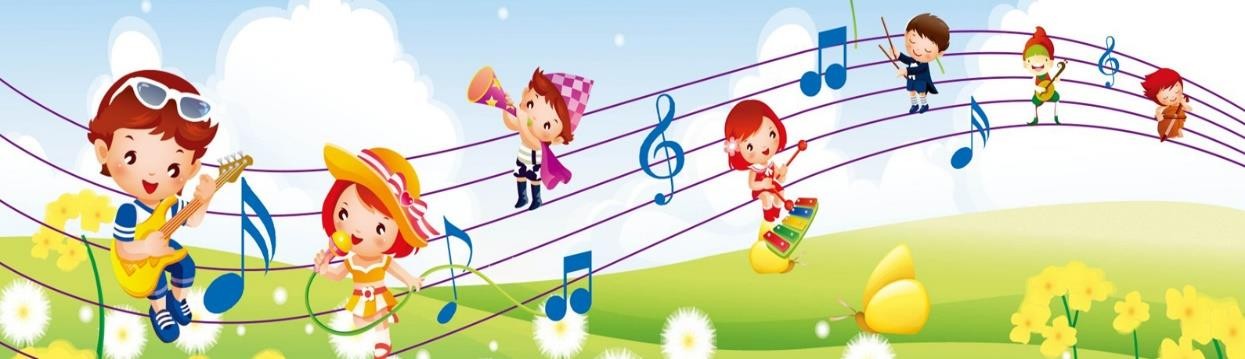 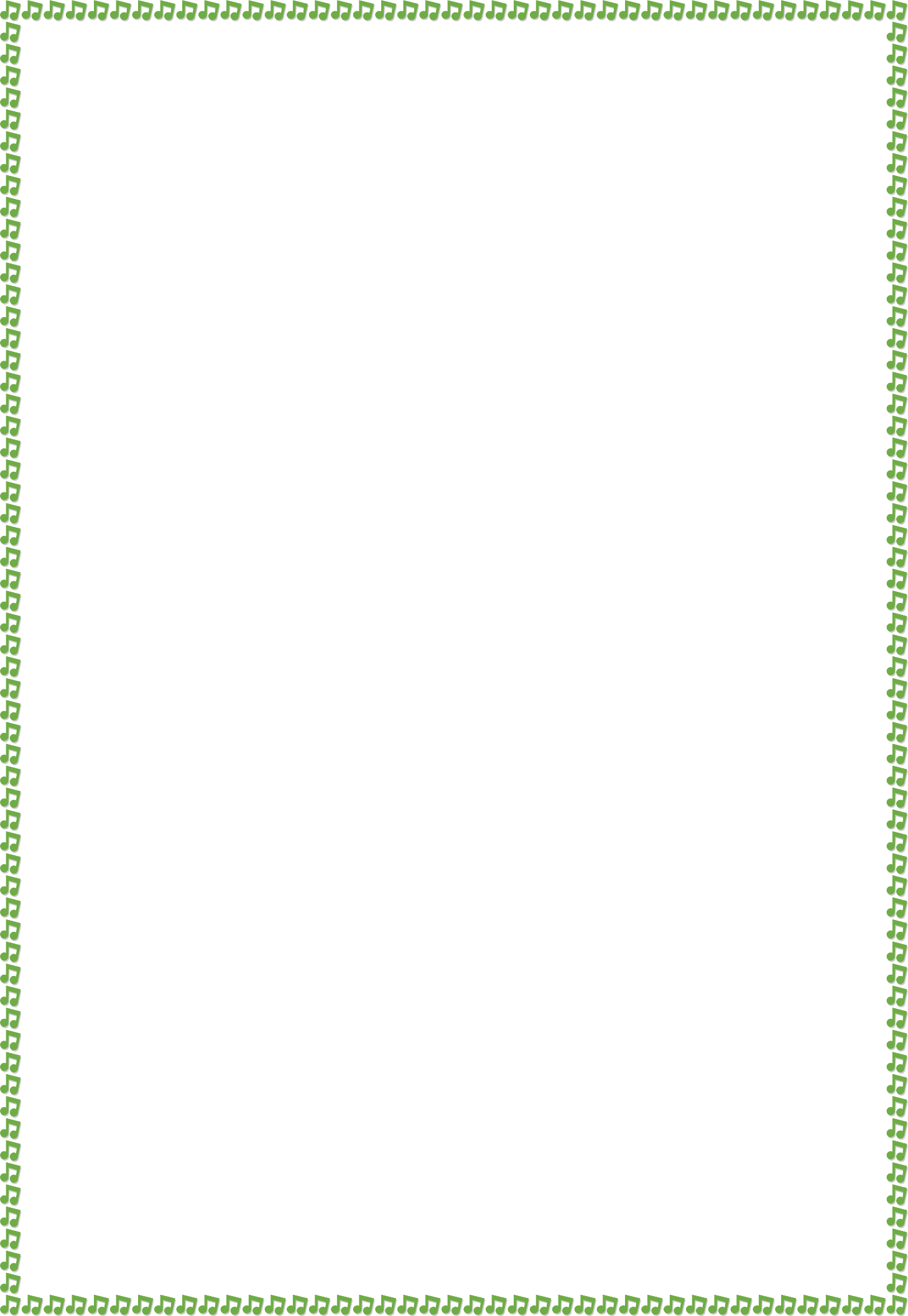 Консультация для родителей«Музыка - средство развития коммуникативных способностей дошкольников».Общительность, умение контактировать с окружающими людьми — необходимая составляющая самореализации человека, его успешности в различных видах деятельности, расположенности и любви к немуокружающих людей. Формирование этой способности — важное условие нормального психологического развития ребенка, а также одна из основных задач подготовки его к дальнейшей жизни. Многие дошкольникииспытывают серьезные трудности в общении с окружающими, особенно сосверстниками. Многие дети не умеют по собственной инициативе обратиться к другому человеку, порой даже стесняются ответить соответствующимобразом, если к ним обращается кто-либо. Они не могут поддержать и развить установившийся контакт, адекватно выражать свою симпатию,сопереживание, поэтому часто конфликтуют или замыкаются в одиночестве.При работе над формированием культуры общения у дошкольников можно успешно использовать способность музыки вызывать у ребенка необходимые эмоциональные состояния. Коммуникативные знания, умения и навыки возможно и необходимо развивать во всех видах музыкальной деятельности.«Слушание музыки»Слушание (восприятие) музыки – один из самых сложных разделов в музыкальном развитии дошкольников. Здесь необходимо использовать наглядность, художественное слово. Не менее важно и то, что во время обсуждения прослушанного произведения, мы побуждаем ребёнка косвоению чрезвычайно необходимого умения - развёрнутого высказывания, когда дошкольник излагает свои мысли подробно и обстоятельно, наполняя при этом речь прилагательными и наречиями. Тут же мы обращаем внимание и на культуру общения - ведь не секрет, что детям свойственно выкрикивать, перебивать друг друга. Именно слушая, ребёнок может решить для себя, что он понял и не понял, в какой помощи он нуждается, и соответственно, попросить что-то объяснить, повторить, высказать собственное мнение по поводу услышанного.«Пение»В пении используются приемы, развивающие умение слушать товарища и подстраивать свой голос под его пение, такие, как пение по очереди,передавая «волшебную палочку», пение в небольших ансамблях, ссолистами, дидактические игры. Освоение совместно-последовательной модели сотрудничества позволяет сформировать умение координировать, регулировать совместные действия, поддерживая единый темп и ритм работы. Одновременно повышается понимание зависимости междурезультатом своей деятельности, результатом деятельности партнера и общим итогом работы.Занятия хоровой деятельностью воспитывает культуру общения, поведения, коллективизма, т. е. создает условия и для формированиянравственных качеств личности ребенка. Пение развивает коммуникативные способности ребенка, оказывает положительное воздействие на егопсихофизическое состояние, освобождая его от внутреннего напряжения.Через пение у детей закрепляется интерес к музыке, развиваются музыкальные способности.«Музыкально-ритмические движения»Основное место в музыкально-ритмических движениях занимают игры.Что такое «Музыкальная игра»? Это активная деятельность, направленнаянавыполнение музыкально-ритмических задач. Она вызывает у детей веселое, бодрое настроение, влияет на активность процесса развития движений, формирует музыкальные способности. Играя, ребенок упражняется в движении, осваивает его, в процессе игры развиваютсяположительные качества личности ребенка, через игру он познаёт жизнь. Здесь включены танцевальные движения, творческие задания, танцевальные композиции, хороводы, задания на построение и перестроение. В этой части задания дети самостоятельно могут создавать музыкальные образы.Так же в этом разделе делается акцент на привитие навыков культуры поведения: мальчикам — умения пригласить девочку на танец и проводить на место по его окончании; девочкам — умение принять приглашение или отказать, не обидев партнера.Меняется и характер отношения к сверстнику - он воспринимается как партнер по совместной деятельности, т.е. как равный. Обогащая музыкально- слуховые навыки, дети учатся понимать, что движения, жесты, мимика,пантомимика имеют свой смысл. С их помощью можно выразить настроение, отношение к другому человеку, можно рассказать целую историю, не издавая не звука.Эффективно реализуются следующие задачи:Развитие динамической стороны общения: лёгкости вступления в контакт, инициативность, готовности к общению со сверстниками.Развитие эмпатии, сочувствия к партнеру, эмоциональности и выразительности невербальных средств общения.Развитие позитивного самоощущения, что связано с состояниемраскрепощённости, ощущением собственного эмоционального благополучия, своей значимости в детском коллективе, сформированной положительнойсамооценки.Уверенность в себе.Этот момент является весьма существенным, поскольку он снимает механизм оценивания, раскрепощает ребенка и наделяет смыслом сам процесс участия. Музыкально-ритмические движения чрезвычайно важны для формирования положительных черт характера, эмоционально-волевых качеств личности.Ритмические движения заставляют детей переживать выраженное в музыке.Это, в свою очередь, оказывает влияние на качество исполнения. Радуясь музыке, ощущая красоту своих движений, ребёнок эмоционально обогащается, испытывает подъём и жизнерадостность. Таким образом,музыкально-ритмические движения являются воспитывающим процессом и помогают развитию многих сторон личности ребёнка: музыкально- эстетической, эмоциональной, волевой и познавательной Такой вид действийпомогает детям взаимодействовать вместе, предлагать свои идеи, где-то даже отставая свою мысль. Партнёры учатся уважать друг друга. Не подводитьсвой коллектив.«Элементарное музицирование»Такой вид деятельности даёт возможность каждому ребёнку проявить себя в творческой работе, придаёт уверенности в себе, своих силах.Элементарное музицирование осуществляется в ансамблевой форме или в оркестре.Игра в оркестре, помогает детям научиться исполнять музыкальное произведение слаженно, не выделяясь из общего звучания. В этом виде деятельности дети открывают для себя мир музыкальных звуков,совершенствуются в выразительности исполнения.Развивают волевые качества, сосредоточенность, внимание, упорство.В достижении поставленной задачи преодолевается нерешительность, робость.Игра в оркестре учит положительному эмоциональному настрою от участия в совместной деятельности, совместной радости творческогомузицирования, объединяет детей вокруг общих задач, помогает им договариваться, помогать друг другу, активно взаимодействовать в привлекательных для них видах детской музыкальной деятельности.Итак, с помощью музыки решается ряд задач: формирование у детей ценных навыков и способов поведения в отношении с другими людьми, развитие коммуникативных качеств и социальной активности ребят.